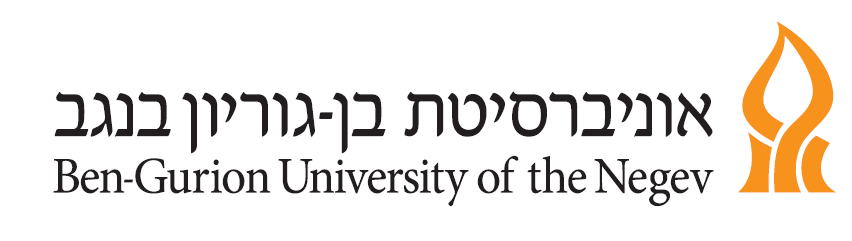 תאריך: __________אל: מזכירות הפקולטה למדעי ההנדסהמאת: ______________________שלום רב,הנדון: דו"ח סיכום בחינה  הסטטיסטיקות מטה יוצגו על הציון הסופי, אם כלל המרכיבים זמינים. אחרת, יוצגו על ציון הבחינה. ממוצע קורס נקבע רק לאחר קבלת תוצאות בחינת מועד ב'.שם הקורס: ____________________________מספר קורס: ___________________________קורס: חובה /בחירהשם המרצה: ___________________________הקורס ניתן בסמסטר : א' /ב' / קיץ     והשתתפו בו _________ סטודנטיםסטטיסטיקות על ציון: סופי/בחינהבחינת מועד א'                                               בחינת מועד ב'מספר נבחנים:  ______________                מספר הנבחנים: ____________ הציון הממוצע:   ______________               הציון הממוצע:  _____________סטיית תקן:  ________________                סטיית תקן: ________________אחוז הנכשלים:  _____________                 אחוז הנכשלים: ______________האם ניתן פקטור   כן /לא                              האם ניתן פקטור   כן/לא במידה וניתן על איזה מרכיב ___           במידה וניתן על איזה מרכיב ______במידה וניתן מה משקלו ______            במידה וניתן מה משקלו __________    חתימת המרצה: ____________                 תאריך: ________________חתימת רמ"ח: _____________                  תאריך : ________________